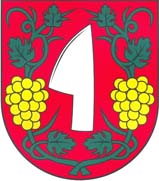 VšeobecnE záväzné nariadenie        Číslo:    VZN- 1/2018OBEC HORNÉ SEMEROVCEv súlade s ust. § 4 ods. 3 zák. SNR č. 369/1990 Zb. o obecnom zriadení v znení neskorších predpisov v y d á v aV Š E O B E C N E   Z Á V Ä Z N É   N A R I A D E N I E,o úhradách za služby poskytované obcou Horné Semerovce Návrh tohto všeobecne záväzného nariadenia (VZN) na pripomienkovanie v zmysle § 6 ods. 4 zákona č. 369/1990 Zb. o obecnom zriadení v znení neskorších predpisovSchválené všeobecne záväzné nariadenieÚvodné ustanovenie§ 11. Tieto zásady upravujú bližšie úhrady za služby poskytované obcou Horné Semerovce a vykonávané Obecným úradom v Horných Semerovciach. 2. Stanovené a určené ceny, príp. ich rozpätie je záväzné pre všetky orgány obce Horné Semerovce a orgány obecného zastupiteľstva obce Horné Semerovce. 3. Stanovenie a určenie návrhu ceny sa odvíja od platnej právnej úpravy a najmä zák. NR SR č. 18/1996 Z. z. o cenách v znení neskorších predpisov a ostatných osobitných predpisov. Tieto ceny sú záväzné aj pre rozpočtové a príspevkové organizácie obce Horné Semerovce a tiež podnikateľské subjekty založené alebo vytvorené obcou Horné Semerovce vo vzťahu k majetku obce, ktorým disponujú a tiež vo vzťahu k ich činnostiam zakotveným v zriaďovateľských alebo zakladateľských listinách. Cenou sa rozumie peňažná suma dohodnutá pri nákupe a predaji tovaru alebo vytvorená na ocenenie tovaru na iné účely. Za cenu podľa tohto zákona sa považuje aj tarifa (§ 2 zák. NR SR č. 18/1996 Z. z. o cenách v znení neskorších predpisov). 4. Takýmto postupom nie sú dotknuté povinnosti vyplývajúce z osobitných predpisov – najmä zo zák. č. 25/2006 Z.z. o verejnom obstarávaní. ZMLUVY§ 2Úvodné ustanovenie1. Účastníci zmluvy sú povinní dbať, aby sa pri úprave zmluvných vzťahov odstránilo všetko, čo by mohlo viesť k vzniku rozporov (§ 43 Obč. zákonníka). 2. Účastníci zmluvy nesmú zneužívať svoje postavenie na miestnom trhu (§ 12 zák. NR SR č. 18/1996 Z. z. o cenách v znení neskorších predpisov). 3. V prípade, kedy sa uzatvára písomná zmluva na služby poskytované obcou Horné Semerovce a vykonávané Obecným úradom v Horných Semerovciach sa táto písomná zmluva povinne zverejňuje podľa osobitného predpisu ( pozn. podľa zákona č. 546/2010 Z.z. ). Táto písomná zmluva nadobúda účinnosť dňom nasledujúcom po dni jej zverejnenia, ak si účastníci zmluvného vzťahu nedohodli účinnosť uzatvorenej zmluvy v neskoršom termíne od jej zverejnenia. § 3Návrh na uzavretie zmluvy1. Obec Horné Semerovce stanovuje sadzobník cien, ktorý je uvedený v prílohe týchto zásad. Tento sadzobník cien je návrhom na uzavretie zmluvy v súlade s ust. § 43 a nasl. Obč. zákonníka. 2. Sadzobník cien tvorí neoddeliteľnú súčasť týchto zásad a je záväzný pre všetkých zamestnancov obce aj starostu obce. Starosta obce je oprávnený v prípade určenia ceny minimálnou alebo maximálnou hodnotou rozhodnúť v individuálnom prípade o konkrétnej cene pri uzatváraní zmluvy. § 4Cena1. Cena za majetok obce Horné Semerovce a za služby poskytované obcou sú určené osobitnou právnou úpravou najmä – zák. SNR č. 138/1991 Zb. o majetku obcí v znení neskorších predpisov a „Zásadami hospodárenia a nakladania s majetkom obce Horné Semerovce“. 2. V prípadoch jednorazového poskytovania služieb zo strany obce nemusí byť uzatvorená písomná zmluva. Postačuje konkludentná dohoda a úhrada ceny služby. Doklad o úhrade za poskytnutú službu musí obsahovať náležitosti požadované osobitnou právnou úpravou – najmä zák. č. 431/2002 Z. z. o účtovníctve v znení neskorších predpisov . 3. Zmluvné prevody majetku obce Horné Semerovce sú zásadne odplatné a určené osobitnou právnou úpravou – zák. SNR č. 138/1991 Zb. o majetku obcí v znení neskorších predpisov a „Zásadami hospodárenia a nakladania s majetkom obce Horné Semerovce“. SPOLOČNÉ A ZÁVEREČNÉ USTANOVENIE§ 5Spoločné ustanovenia1. Príjmy zo zmluvných vzťahov sú príjmom rozpočtu obce Horné Semerovce. 2. Ak tieto zásady neobsahujú bližšiu úpravu, použije sa Občiansky zákonník a zák. NR SR č. 18/1996 Z. z. o cenách v znení neskorších predpisov. 3. Sadzobník cien určených obcou musí byť zverejnený na úradnej tabuli v obci po prípade na webovom sídle obce. Zároveň musí byť umožnené každému nahliadať do týchto zásad a tiež do sadzobníka cien. 4. Starosta obce je oprávnený v individuálnych prípadoch a v prípadoch hodných osobitného zreteľa (najmä sociálne pomery a pod.) rozhodnúť aj inak. Nesmie však znížiť cenu o viac ako jednu polovicu z návrhu ceny určenej sadzobníkom služieb. 5. Zabezpečovanie a poskytovanie verejnoprospešných služieb obcou Horné Semerovce je riešené osobitnou zmluvou uzavretou v súlade s § 3 ods. 3 písm. a/ zák. SNR č. 369/1990 Zb. o obecnom zriadení v znení neskorších predpisov. § 6Záverečné ustanovenia1. Zmeny a doplnky týchto zásad schvaľuje obecné zastupiteľstvo 2. Zásady o úhradách za služby poskytované obcou Horné Semerovce schválilo Obecné zastupiteľstvo v Horných Semerovciach dňa 6.12.2018 Uznesením č. 12/2018. 3. Tieto zásady nadobúdajú účinnosť dňom 1.1.2019. 4. Účinnosťou týchto Zásad o úhradách za služby poskytované obcou Horné Semerovce sa ruší VZN č. 1/1997 o úhradách za poskytované služby poskytované obcou Horné Semerovce.  V Horných Semerovciach, dňa 14.11.2018 			Mgr Tomáš Pásztor 									    starosta obceVyvesený na úradnej tabuli obce dňa:14.11.2018Zvesený z úradnej tabuli dňa:6.12.2018Na rokovaní OZ obce dňa:6.12.2018Vyhlásené vyvesením na úradnej tabuli obce dňa:26.11.2018VZN nadobúda účinnosť dňom:1.1.2019